GuamGuamGuamGuamMarch 2028March 2028March 2028March 2028MondayTuesdayWednesdayThursdayFridaySaturdaySunday123456789101112Guam History and Chamorro Heritage Day13141516171819202122232425262728293031NOTES: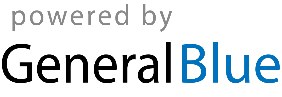 